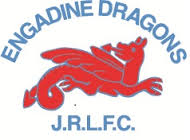 Application for coaching position 2022SURNAME: ________________________CHRISTIAN NAME:__________________EMAIL: _____________________________________________________________CONTACT PHONE NUMBER: ___________________________________________AGE GROUP APPLIED FOR: __________ALTERNATE AGE GROUP:___________FORMAL COACHING QUALIFICATIONS: _________________________________OTHER RELEVANT QUALIFICATIONS: (First Aid etc)________________________PREVIOUS COACHING EXPERIENCE: _____________________________________________________________________________________________________Please beware you can only apply for one coaching position per age group.  A coach cannot hold more than one position in the SAME AGE GROUP unless you have permission from the club executive. WORKING WITH CHILDREN CHECK NUMBER: ___________________________IS YOUR COVID-19 VACCINE CURRENT:   Y /  NPROPOSED SUPPORT STAFF (TO ALSO HAVE CURRENT COVID-19 VACCINE STATUS):MANAGER: __________________________________________________________TRAINER(S): ________________________________________________________OTHER: ____________________________________________________________SIGNATURE: _______________________________________________________Attach any additional supporting information if insufficient space. Please either scan and return to secretary@engadinedragons.com.au or post to P.O. Box 191 Engadine NSW 2233.  